                                                                                                                       May 2017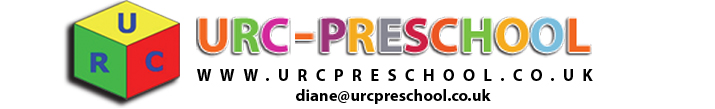 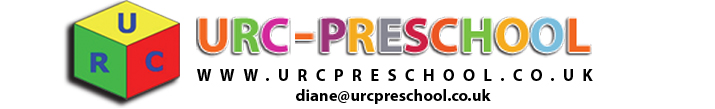 Dear Parents,Inset and Occassional DayI just want to remind you all that Preschool will be closed for an Inset Day on Monday 15th May and for an Occassional Day on Tuesday 16th May.Sports Day and Leavers PicnicSports Day is going to be on Thursday 20th July followed by the Leavers Picnic afterwards. Hopefully, this will take place in the garden but obviously this will be  dependant on the weather. If it is raining it will be in the hall (more details to follow)PTA EventsWednesday 17th May – Pamper & Prosecco EveningSaturday 10th June – Pre-school are taking over Wesley’s for the morning.Tuesday 13th June – PTA Coffee Morning in the ChurchOpen DayOn Saturday 17th June 2017 from 10am – 12pm we are going to be having an Open Day at preschool so parents both mums and dads and prospective parents can come along and visit us and see what their children do whilst they are with us each morning. All three of our rooms will be open and some of the staff will be available for you to talk to if you have any questions. Please come along if you can and spread the word amongst your friends with small children.WebsitePlease remember to use our  website -  www.urcpreschool.com. You can access any relevant information you may need about the pre-school in addition to any current updates, for example newsletters from myself or the PTA.Extra DaysIf your child is not leaving us in September and you would them to do any extra days please could you complete the slip below and reurn it to me as soon as possible as I am currently working on the waiting list.……………………………………………………………………………………………..........Childs name................................................Please can my child do an extra day(s) from September 2017, if possible I would like    (please tick)  Monday  …………   Tuesday  ………… Wednesday ……….      Thursday  ………… Friday afternoon …………DonationsIf you are thinking of having a sort out at home and find you have any unwanted toys or books we would be grateful for any donations.Other Dates For Your DiaryMonday 3rd July – New children into Red groupTuesday 4th July- Red group consultationsWednesday 5th July- Red group consultationsThursday 6th July- Red group consultationsKind RegardsLorraine Robinson 